Zblocze zaworowe do próbkowania i procesów wtryskowychKlingenberg, luty 2020.Dwa nowe zblocza zaworowe WIKA  z czujnikami wspierają kontrolę i regulację właściwości mediów w rurociągach. Model IBS3 został opracowany do pobierania próbek, a model IBJ4 do procedur wtryskowych.Kompaktowe zblocza zaworowe mogą być dostarczone z zaworami iglicowymi i/lub zaworami kulowymi w podwójnej konfiguracji typu „block-and-bleed”. Rozmieszczenie zaworów zależy od aplikacji, to samo dotyczy długości i materiału czujnika. W modelu IBJ zintegrowany jest również zawór zwrotny, który zapobiega dwukierunkowemu przepływowi podczas procesu wtrysku.Produkcja oprzyrządowania z dwoma zaworami umożliwia płynną i precyzyjną pracę zaworów o niskim momencie obrotowym. Zblocza z zaworami kulowymi mają również redundantny system uszczelniający polimer-metal z przetestowaną szczelnością zgodnie z BS6755 / ISO 5208 wskaźnik wycieku A.Liczba znaków: 836Słowo kluczowe: Zblocze IBS/IBJProducent:WIKA Alexander Wiegand SE & Co. KGAlexander-Wiegand-Straße 3063911 Klingenberg/GermanyTel. +49 9372 132-5049Fax +49 9372 132-406vertrieb@wika.comwww.wika.deZdjęcie WIKA: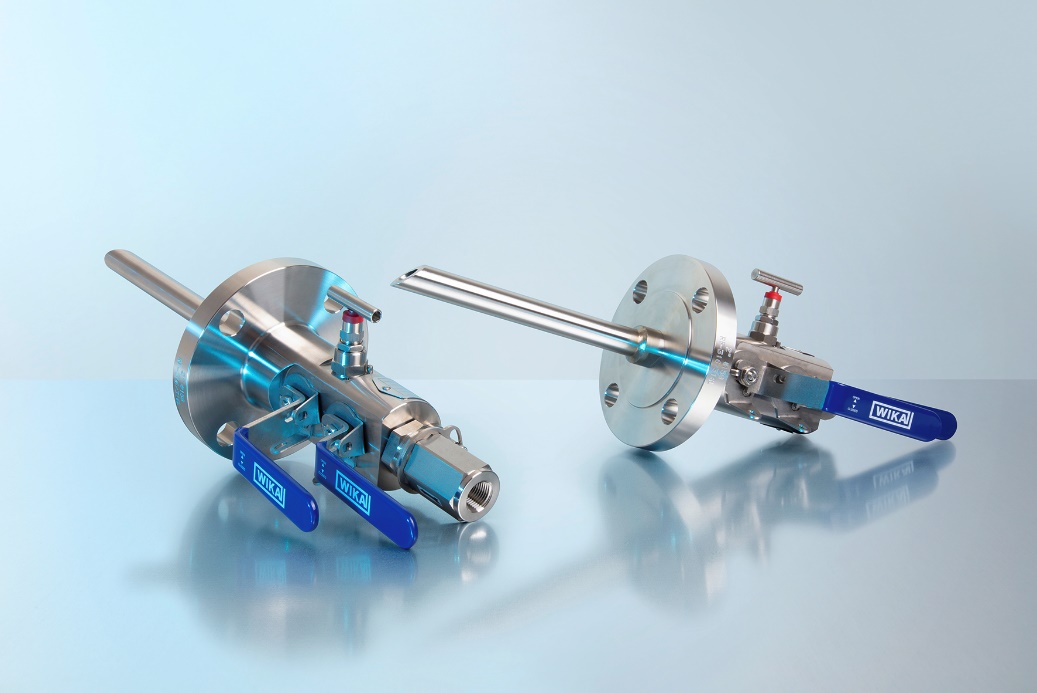 Monoblock Typen IBS3, IBJ4Edycja przezWIKA Polska spółka z ograniczoną odpowiedzialnością sp. k. ul. Łęgska 29/35 87-800 Włocławek Tel. (+48) 54 23 01 100 Fax (+48) 54 23 01 101 info@wikapolska.pl www.wikapolska.plReklama prasowa WIKA 